ЧЕРКАСЬКА ОБЛАСНА РАДАР І Ш Е Н Н Я06.03.2020 										№ 36-6/VIIПро зміну найменуванняКОМУНАЛЬНОГО ВИЩОГОНАВЧАЛЬНОГО ЗАКЛАДУ"КОРСУНЬ-ШЕВЧЕНКІВСЬКИЙПЕДАГОГІЧНИЙ КОЛЕДЖІМ. Т.Г. ШЕВЧЕНКАЧЕРКАСЬКОЇ ОБЛАСНОЇ РАДИ"Відповідно до пункту 20 частини першої статті 43 Закону України
"Про місцеве самоврядування в Україні", статті 16 Закону України
"Про державну реєстрацію юридичних осіб, фізичних осіб-підприємців
та громадських формувань", статей 10, 16 Закону України "Про освіту",
пункту 1 частини першої статті 31 Закону України "Про фахову передвищу освіту", враховуючи рішення обласної ради від 16.12.2016 № 10-18/VIІ
"Про управління суб’єктами та об’єктами спільної власності територіальних громад сіл, селищ, міст Черкаської області" (із змінами), від 20.04.2018
№ 22-14/VIІ "Про Перелік суб’єктів та об’єктів спільної власності територіальних громад сіл, селищ, міст Черкаської області", лист комунального вищого навчального закладу "Корсунь-Шевченківський педагогічний коледж ім. Т.Г. Шевченка Черкаської обласної ради" від 27.01.2020 № 39, обласна рада в и р і ш и л а:1. Змінити найменування КОМУНАЛЬНИЙ ВИЩИЙ НАВЧАЛЬНИЙ ЗАКЛАД "КОРСУНЬ-ШЕВЧЕНКІВСЬКИЙ ПЕДАГОГІЧНИЙ КОЛЕДЖ
ІМ. Т.Г. ШЕВЧЕНКА ЧЕРКАСЬКОЇ ОБЛАСНОЇ РАДИ" на КОМУНАЛЬНИЙ НАВЧАЛЬНИЙ ЗАКЛАД ФАХОВОЇ ПЕРЕДВИЩОЇ ОСВІТИ "КОРСУНЬ-ШЕВЧЕНКІВСЬКИЙ ПЕДАГОГІЧНИЙ ФАХОВИЙ КОЛЕДЖ
ІМ. Т.Г. ШЕВЧЕНКА ЧЕРКАСЬКОЇ ОБЛАСНОЇ РАДИ".2. Установити, що КОМУНАЛЬНИЙ НАВЧАЛЬНИЙ ЗАКЛАД ФАХОВОЇ ПЕРЕДВИЩОЇ ОСВІТИ "КОРСУНЬ-ШЕВЧЕНКІВСЬКИЙ ПЕДАГОГІЧНИЙ ФАХОВИЙ КОЛЕДЖ ІМ. Т.Г. ШЕВЧЕНКА ЧЕРКАСЬКОЇ ОБЛАСНОЇ РАДИ" є правонаступником прав та обов’язків КОМУНАЛЬНОГО ВИЩОГО НАВЧАЛЬНОГО ЗАКЛАДУ "КОРСУНЬ-ШЕВЧЕНКІВСЬКИЙ ПЕДАГОГІЧНИЙ КОЛЕДЖ ІМ. Т.Г. ШЕВЧЕНКА ЧЕРКАСЬКОЇ ОБЛАСНОЇ РАДИ".3. Контроль за виконанням рішення покласти на постійну комісію обласної ради з питань комунальної власності, підприємництва та регуляторної політики.Голова		А. ПІДГОРНИЙ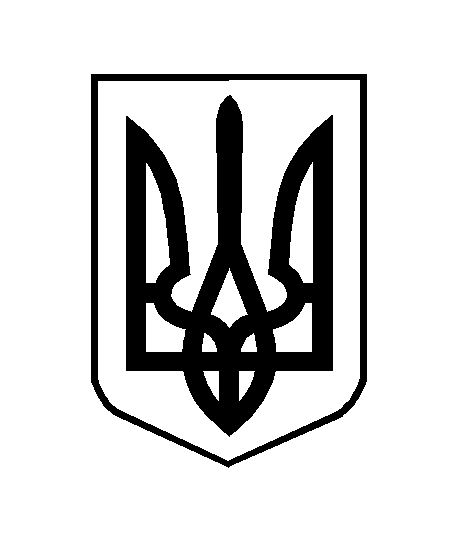 